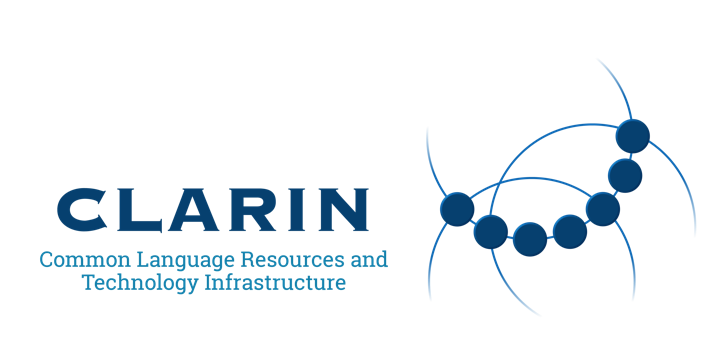 Mobility Grant Application Form (version January 2021)Mobility Grant Application Form (version January 2021)Mobility Grant Application Form (version January 2021)InstructionsInstructionsInstructionsRead the full Call for Mobility Grants very carefully.If you are eligible for a Mobility Grant contact the host institution and make a plan for your stayComplete this form.Ask the host institution for written confirmation that they endorse your application and 
send it to mobility-grant@clarin.eu;  subject: Mobility Grant Application.Send your application (or any questions) to mobility-grant@clarin.eu, subject: Mobility Grant ApplicationA notification of the outcome of an application assessment can normally be expected within 2-3 weeks after submission.Read the full Call for Mobility Grants very carefully.If you are eligible for a Mobility Grant contact the host institution and make a plan for your stayComplete this form.Ask the host institution for written confirmation that they endorse your application and 
send it to mobility-grant@clarin.eu;  subject: Mobility Grant Application.Send your application (or any questions) to mobility-grant@clarin.eu, subject: Mobility Grant ApplicationA notification of the outcome of an application assessment can normally be expected within 2-3 weeks after submission.Read the full Call for Mobility Grants very carefully.If you are eligible for a Mobility Grant contact the host institution and make a plan for your stayComplete this form.Ask the host institution for written confirmation that they endorse your application and 
send it to mobility-grant@clarin.eu;  subject: Mobility Grant Application.Send your application (or any questions) to mobility-grant@clarin.eu, subject: Mobility Grant ApplicationA notification of the outcome of an application assessment can normally be expected within 2-3 weeks after submission.Date of submission of the application Date of submission of the application Date of submission of the application Submission dateApplicant’s contact detailsApplicant’s contact detailsApplicant’s contact detailsNameAddressPostcode and CityCountryEmailApplicant’s role / functionHome institution (must be in a CLARIN ERIC country – see https://www.clarin.eu/content/participating-consortia or a CLARIN-centre. Home institution (must be in a CLARIN ERIC country – see https://www.clarin.eu/content/participating-consortia or a CLARIN-centre. Home institution (must be in a CLARIN ERIC country – see https://www.clarin.eu/content/participating-consortia or a CLARIN-centre. Department/InstituteFacultyUniversityCity and countryContact (name, function)Contact emailHost institutionHost institutionHost institutionDepartment/InstituteFacultyUniversityCity and countryContact (name, function)Contact emailBudget (in €, may not exceed € 1200)Budget (in €, may not exceed € 1200)Budget (in €, may not exceed € 1200)Travel to and from hostNumber of full days * €125Total amount of this applicationConfirmation from host institution to be sent to mobility-grant@clarin.euConfirmation from host institution to be sent to mobility-grant@clarin.eudateLetter of endorsement from host institution has been sent to CLARIN ERIC onLetter of endorsement from host institution has been sent to CLARIN ERIC onDescription of activity (total max 1 page)Description of activity (total max 1 page)Description of activity (total max 1 page)PeriodType of activityActivity plan and detailsExpected outcomeCollaboration partnersSpace for Additional commentsSpace for Additional commentsSpace for Additional comments